О проведении  «Фестиваль керлинга – Кубок города Канска – 2022»На основании подпункта 29 пункта 2.27. раздела 2 календарного плана спортивно-массовых и оздоровительных мероприятий и соревнований с участием спортсменов и команд города Канска на 2022 год, утвержденного приказом Отдела ФКСиМП от 27.12.2021 № 85-ОД, в целях популяризации и развития видов спорта на территории города Канска, развития массовой физической культуры и спорта, пропаганды здорового образа жизни, руководствуясь ст. 30, 35 Устава города Канска,ПОСТАНОВЛЯЮ:1. Отделу физической культуры, спорта и молодежной политики администрации г. Канска (А.Н. Борисевич), МБУ «ФСК «Текстильщик» (В.Ф. Сакс) организовать и провести «Фестиваль керлинга – Кубок города Канска – 2022» 19.03.2022.2. Утвердить план мероприятий по подготовке и проведению «Фестиваль керлинга – Кубок города Канска – 2022» согласно приложению № 1 к настоящему постановлению. 3. Рекомендовать восточному филиалу КГАУ «ЦСП» (А.А. Адамцев) предоставить помещение для подготовки и проведения «Фестиваль керлинга – Кубок города Канска – 2022».4. Начальнику Отдела физической культуры, спорта и молодежной политики администрации города Канска (А.Н. Борисевич) уведомить:- отдел г. Канска управления ФСБ России по Красноярскому краю (И.Н Тимков) о проведении «Фестиваль керлинга – Кубок города Канска – 2022»;- МКУ «Управление по делам ГО и ЧС г. Канска» (А.Н. Ильницкий) о проведении «Фестиваль керлинга – Кубок города Канска – 2022»;- «10 ПСО ФПС ГПС ГУ МЧС России по Красноярскому краю» (Д.А. Типикин) о проведении спортивного праздника, рекомендовать определить дополнительные мероприятия по реагированию на возможные пожары и ЧС на объектах (территориях), на которых проводится «Фестиваль керлинга – Кубок города Канска – 2022»;- МО МВД России «Канский» (Н.В. Банин) о проведении «Фестиваль керлинга – Кубок города Канска – 2022», рекомендовать организовать охрану в местах проведения соревнований.5. Ведущему специалисту Отдела культуры администрации г. Канска (Н.А. Нестеровой) опубликовать настоящее постановление в официальном печатном издании и разместить на официальном сайте муниципального образования город Канск в сети Интернет.6. Контроль за исполнением настоящего постановления возложить на заместителя главы города по социальной политике Ю.А. Ломову.	7. Постановление вступает в силу со дня подписания.Глава города Канска		   		                                              А.М. БересневПриложение № 1 к постановлениюадминистрации города Канскаот 10.03.2022 г. № 192План проведения «Фестиваль керлинга – Кубок города Канска – 2022»Начальник Отдела ФКСиМП					   	              А.Н. Борисевич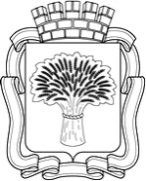 Российская ФедерацияАдминистрация города Канска
Красноярского краяПОСТАНОВЛЕНИЕ Российская ФедерацияАдминистрация города Канска
Красноярского краяПОСТАНОВЛЕНИЕ Российская ФедерацияАдминистрация города Канска
Красноярского краяПОСТАНОВЛЕНИЕ Российская ФедерацияАдминистрация города Канска
Красноярского краяПОСТАНОВЛЕНИЕ 10.03.2022 г.№192п/пМероприятияСрокиМесто проведенияОтветственный1Проведение оргкомитетов до 18.03.2022восточный филиал КГАУ «ЦСП»Отдел ФКСиМП(А.Н. Борисевич),КГАПОУ «ККОР»(С.И. Веневцев)2Организация сбора команд (информационная рассылка для привлечения учащихся и трудовых коллективов)до19.03.2022восточный филиал КГАУ «ЦСП»Отдел ФКСиМП(А.Н. Борисевич)3Составление программы мероприятия19.03.2022восточный филиал КГАУ «ЦСП»МБУ «ФСК «Текстильщик»(В.Ф. Сакс)4Разработка макетов баннеров, анонса мероприятиядо10.03.2022МБУ ДО «ДДТ»(О.Н. Ситникова)5Проведение мастер-класса на льду19.03.2022восточный филиал КГАУ «ЦСП»КГАПОУ «ККОР»(С.И.Веневцев)КРОСО «ФККК»(С.И. Веневцев)6Проведение мастер-класса по напольному кёрлингу19.03.2022восточный филиал КГАУ «ЦСП»КГАПОУ «ККОР»(С.И.Веневцев)КРОСО «ФККК»(С.И. Веневцев)7Подготовка крытого катка с искусственным льдом «Восток Арена» и прилегающей территории (ледовое поле, зал для проведения жеребьевки, судейская комната, план безопасности)18.03.2022 -19.03.2022 восточный филиал КГАУ «ЦСП»восточный филиал КГАУ «ЦСП»(А.А. Адамцев)8Обеспечение безопасности объекта, КПП18.03.2022 -19.03.2022восточный филиал КГАУ «ЦСП»восточный филиал КГАУ «ЦСП»(А.А. Адамцев)9Организация работы буфета на объекте19.03.2022восточный филиал КГАУ «ЦСП»Отдел ФКСиМП(А.Н. Борисевич)10Организация контроля на крытом катке с искусственным льдом «Восток Арена» технического оборудования:- холодильная установка- освещение- обогрев- закрепление и размещение соответствующего оборудования (колонки, усилитель, микшерский пульт)18.03.2022 -19.03.2022восточный филиал КГАУ «ЦСП»восточный филиалКГАУ «ЦСП»(А.А. Адамцев)11Предоставление магнитно-маркерных досок, штандартов, табло18.03.2022 -19.03.2022восточный филиал КГАУ «ЦСП»МБУ «ФСК «Текстильщик»(В.Ф. Сакс)Отдел ФКСиМП(А.Н. Борисевич)12Подготовка ледовой площадки (3 дорожки), комнат для судей, команд, обеспечение необходимым инвентарем и оборудованием18.03.2022восточный филиал КГАУ «ЦСП»крытый каток с искусственным льдом «Восток Арена»КГАПОУ «ККОР»(С.И.Веневцев)КРОСО «ФККК»(С.И. Веневцев),восточный филиал КГАУ «ЦСП»(А.А. Адамцев)13Обеспечение фотосъемки19.03.2022восточный филиал КГАУ «ЦСП»Отдел ФКСиМП(А.Н. Борисевич),МБУ «ММЦ» г. Канска(В.Е. Вовк)14Подготовка памяток (единая спортивная форма, сменная обувь, правила поведения, расположение объекта)10.03.2022Отдел ФКСиМП(А.Н. Борисевич),КГАПОУ «ККОР»(С.И.Веневцев)КРОСО «ФККК»(С.И. Веневцев)15Определение состава ГСК, судейской бригадыдо 18.03.2022МБУ «ФСК «Текстильщик»(В.Ф. Сакс)МБУ «СШ им. М.Ф. Мочалова»(Н.А. Яблокова),МБУ «СШОР им. В.И. Стольникова»(Р.Н. Семенюк)16Определение специалистов по подготовке льда18.03.2022восточный филиал КГАУ «ЦСП»восточный филиал КГАУ «ЦСП»(А.А. Адамцев),КГАПОУ «ККОР»(С.И.Веневцев)17Составление Регламента проведения мероприятиядо 15.03.2022восточный филиал КГАУ «ЦСП»Отдел ФКСиМП(А.Н. Борисевич)КГАПОУ «ККОР»(С.И.Веневцев)МБУ «ФСК «Текстильщик»(В.Ф. Сакс)18Проведение мандатной комиссии по допуску участников18.03.2022восточный филиал КГАУ «ЦСП»МБУ «ФСК «Текстильщик»(В.Ф. Сакс)19Обеспечение канцелярией, оргтехникой, пьедесталом во время проведения мероприятия19.03.2022восточный филиал КГАУ «ЦСП»восточный филиал КГАУ «ЦСП»(А.А. Адамцев)20Изготовление навесного баннера, баннера для фотодо 18.03.2022восточный филиал КГАУ «ЦСП»МБУ «ФСК «Текстильщик»(В.Ф. Сакс)21Предоставление штандартов до 19.03.2022Отдел ФКСиМП(А.Н. Борисевич),МБУ «ФСК «Текстильщик»(В.Ф. Сакс)22Организация церемонии открытия, закрытия, музыкального сопровождения19.03.2022восточный филиал КГАУ «ЦСП»МБУК «ГДК»  г. Канска (М.Ф. Киреев)23Организация парада участников, награждения19.03.2022восточный филиал КГАУ «ЦСП»МБУ «ФСК «Текстильщик»(В.Ф. Сакс)МБУ «ММЦ» г. Канска(В.Е. Вовк)24Обеспечение работы волонтеров19.03.2022восточный филиал КГАУ «ЦСП»МБУ «ММЦ» г. Канска(В.Е. Вовк)25Обеспечение грамотами, кубками для награждения 1, 2 и 3 групп19.03.2022восточный филиал КГАУ «ЦСП»Отдел ФКСиМП(А.Н. Борисевич)26Обеспечение медалями кубками для награждения 1, 2 и 3 групп19.03.2022восточный филиал КГАУ «ЦСП»МБУ «ФСК «Текстильщик»(В.Ф. Сакс)27Обеспечение  кубками для награждения 3 группы19.03.2022восточный филиал КГАУ «ЦСП»МБУ «ФСК «Текстильщик»(В.Ф. Сакс)28Обеспечение кубками для награждения 1, 2 групп 19.03.2022восточный филиал КГАУ «ЦСП»КГАПОУ  «ККОР»(С.И. Веневцев)КРОСО «ФККК»(С.И. Веневцев)29Отчет ГСК о проведении мероприятия до 22.03.2022МБУ «ФСК «Текстильщик»(В.Ф. Сакс)30Организация медицинского обслуживания в день фестиваля на основании приказа Министерства здравоохранения РФ от 01.03.2016 №134н19.03.2022восточный филиал КГАУ «ЦСП»МБУ «ФСК «Текстильщик»(В.Ф. Сакс),КГАУ «ЦСП»(С.В. Ходюш)31.Обеспечение безопасности движения и охраны общественного порядка на местах проведения фестиваля19.03.2022восточный филиал КГАУ «ЦСП»МО МВД России «Канский»(Н.В. Банин)32.Организация работы со СМИ по освещению проведения фестиваляВесь период подготовки и проведения фестивалявосточный филиал КГАУ «ЦСП»Администрация города Канска(Н.А. Нестерова),Отдел ФКСиМП